Білім беру ұйымының атауыБілім беру ұйымының атауы4646464646Пәні:Пәні:ФизикаФизикаФизикаФизикаФизикаБөлім:Бөлім:Магнит өрiсiМагнит өрiсiМагнит өрiсiМагнит өрiсiМагнит өрiсiПедагогтің аты-жөні:Педагогтің аты-жөні:Паткуллаева Ж.МПаткуллаева Ж.МПаткуллаева Ж.МПаткуллаева Ж.МПаткуллаева Ж.МКүні:Күні:06.04.2206.04.2206.04.2206.04.2206.04.22Сынып: 10Сынып: 10Қатысушылар саны: Қатысушылар саны: Қатыспағандар саны:Қатыспағандар саны:Қатыспағандар саны:Сабақтың тақырыбы:Сабақтың тақырыбы:§45. Магнит өрісі. Тогы бар өткізгіштің өзара әрекеттесуі. Ампер тәжірибелері. Магнит индукция векторы..§45. Магнит өрісі. Тогы бар өткізгіштің өзара әрекеттесуі. Ампер тәжірибелері. Магнит индукция векторы..§45. Магнит өрісі. Тогы бар өткізгіштің өзара әрекеттесуі. Ампер тәжірибелері. Магнит индукция векторы..§45. Магнит өрісі. Тогы бар өткізгіштің өзара әрекеттесуі. Ампер тәжірибелері. Магнит индукция векторы..§45. Магнит өрісі. Тогы бар өткізгіштің өзара әрекеттесуі. Ампер тәжірибелері. Магнит индукция векторы..Оқу бағдарламасына сәйкес оқыту мақсаты:Оқу бағдарламасына сәйкес оқыту мақсаты:10.4.4.1 - магнит индукция векторының физикалық мағынасын заманауи техниканың жетістіктері (магнит тірегіндегі поезд және т.б.)мен есептер шығару арқылы түсіндіру;10.4.4.1 - магнит индукция векторының физикалық мағынасын заманауи техниканың жетістіктері (магнит тірегіндегі поезд және т.б.)мен есептер шығару арқылы түсіндіру;10.4.4.1 - магнит индукция векторының физикалық мағынасын заманауи техниканың жетістіктері (магнит тірегіндегі поезд және т.б.)мен есептер шығару арқылы түсіндіру;10.4.4.1 - магнит индукция векторының физикалық мағынасын заманауи техниканың жетістіктері (магнит тірегіндегі поезд және т.б.)мен есептер шығару арқылы түсіндіру;10.4.4.1 - магнит индукция векторының физикалық мағынасын заманауи техниканың жетістіктері (магнит тірегіндегі поезд және т.б.)мен есептер шығару арқылы түсіндіру; Сабақтың  мақсаты Сабақтың  мақсатыБарлық оқушылар істей алады: Магнит өрісін біледі.Көптеген оқушылар істей алады: магнит индукция векторының физикалық мағынасын заманауи техниканың жетістіктері (магнит тірегіндегі поезд және т.б.)мен есептер шығару арқылы түсінеді.Кейбір оқушылар істей алады: Магнит индукциясына есептер шығара алады.Барлық оқушылар істей алады: Магнит өрісін біледі.Көптеген оқушылар істей алады: магнит индукция векторының физикалық мағынасын заманауи техниканың жетістіктері (магнит тірегіндегі поезд және т.б.)мен есептер шығару арқылы түсінеді.Кейбір оқушылар істей алады: Магнит индукциясына есептер шығара алады.Барлық оқушылар істей алады: Магнит өрісін біледі.Көптеген оқушылар істей алады: магнит индукция векторының физикалық мағынасын заманауи техниканың жетістіктері (магнит тірегіндегі поезд және т.б.)мен есептер шығару арқылы түсінеді.Кейбір оқушылар істей алады: Магнит индукциясына есептер шығара алады.Барлық оқушылар істей алады: Магнит өрісін біледі.Көптеген оқушылар істей алады: магнит индукция векторының физикалық мағынасын заманауи техниканың жетістіктері (магнит тірегіндегі поезд және т.б.)мен есептер шығару арқылы түсінеді.Кейбір оқушылар істей алады: Магнит индукциясына есептер шығара алады.Барлық оқушылар істей алады: Магнит өрісін біледі.Көптеген оқушылар істей алады: магнит индукция векторының физикалық мағынасын заманауи техниканың жетістіктері (магнит тірегіндегі поезд және т.б.)мен есептер шығару арқылы түсінеді.Кейбір оқушылар істей алады: Магнит индукциясына есептер шығара алады.Сабақтың барысыСабақтың барысыСабақтың барысыСабақтың барысыСабақтың барысыСабақтың барысыСабақтың барысыСабақтың кезеңі//уақытыПедагогтің әрекетіПедагогтің әрекетіОқушының әрекетіОқушының әрекетіБағалауРесурстарҰйымдастыру Өзін-өзі тексеруСабақтың басы10 минутӨткен білімді еске түсіруЖаңа білім10 минутҰйымдастыру кезеңі:Оқушылармен сәлемдесу, оқушыларды түгелдеу. Оқушылардың сабаққа дайындығын тексеру. Оқушылардың назарын сабаққа аудару.Сабақ тақырыбын және оқу мақсатын таныстыруСерпілген сауал әдісі бойынша үй тапсырмасын қайталау сұрақтары1.Өткізгіштің температурасы кедергіге қалай тәуелдң болады?2.Кедергінің температуралық коэфициенті дегеніміз не?3.Қандай құбылыс асқын өткізгіштік деген атауға ие болады?4.Асқын өткізгіштік құбылысы қайда қолданылады?Жаңа сабақТоптық жұмыс 1 топ-Эрстед тәжірибесін қорғайды2 топ-Ампер тәжірибесін қорғайды3 топ-Түзу және дөңгелек токтың магнит индукциясын қорғайды4 топ- Магнит өрісінің күш сызықтарын қорғайды.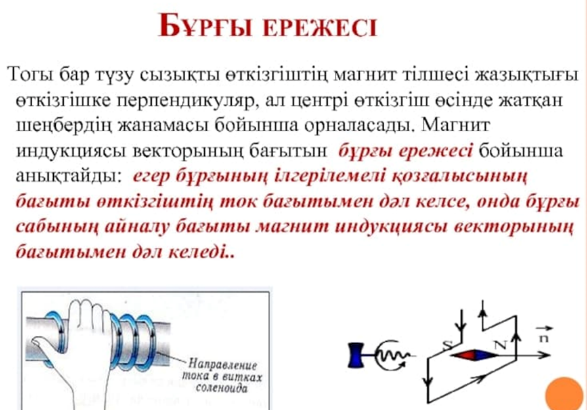 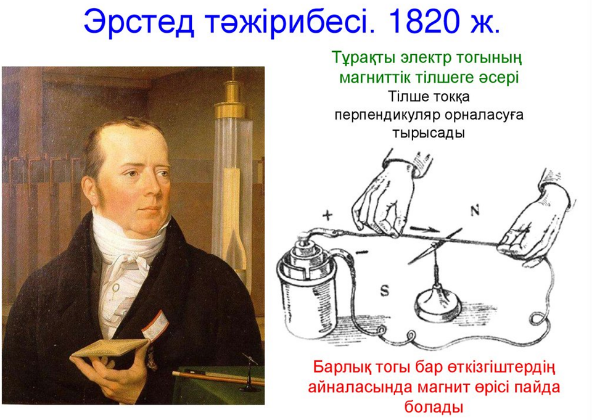 Эрстедтің тәжірибесінен шығатын қорытындылар:а) Магнит өрісін бақылаушыға қатысты қозғалыста болатын заряд тудырады және ол тек токқа немесе қозғалыстағы зарядқа әрекет етеді.ә) Магнит өрісі тогы бар өткізгішке тек күшпен ғана әрекет етпейді, ол сонымен қатар магнит өрісінің күш сызықтарына қатысты оның бағытын да өзгертуге тырысады.б) Электростатикалық өрістен магнит өрісінің айырмашылығы, магнит өрісі құйынды, тұйық өріс......Тақырыпты бекіту сұрақтары.1.Тұрақты магнит дегеніміз не? Жауабы: Магниттелуін ұзақ сақтайтын денелер 2. Магниттік полюстер? Жауабы: Магниттің қасиеттері бойынша бір-біріне ұқсамайтын екі полюсі бар: солтүстік (N) және оңтүстік (S).3.Магниттік аномалиялар дегеніміз не? Жауабы: Жер қойнауындағы жергілікті магнит өрістері 4.Магнит өрісіне анықтама беріңіз. Жауабы:Өткізгіштердің электр тогымен өзара әрекеттесуі жүзеге асатын материяның түрі 5.Электрмагнит деп нені атаймыз? Жауабы: Ішіне темір өзекше орналастырылған шарғы 6.Электрмагниттік реленің құрылысы қандай? Жауабы: Электрмагниттік реле –ток реттегіш құрал. Ол токтың жұмыс тізбегін қосқан немесе ажыратқан кезде жұмысқа қосылады. 7.Электрқозғалтқыш дегеніміз қандай құрал? Жауабы: Электр энергиясын механикалық энергияға түрлендіруҰйымдастыру кезеңі:Оқушылармен сәлемдесу, оқушыларды түгелдеу. Оқушылардың сабаққа дайындығын тексеру. Оқушылардың назарын сабаққа аудару.Сабақ тақырыбын және оқу мақсатын таныстыруСерпілген сауал әдісі бойынша үй тапсырмасын қайталау сұрақтары1.Өткізгіштің температурасы кедергіге қалай тәуелдң болады?2.Кедергінің температуралық коэфициенті дегеніміз не?3.Қандай құбылыс асқын өткізгіштік деген атауға ие болады?4.Асқын өткізгіштік құбылысы қайда қолданылады?Жаңа сабақТоптық жұмыс 1 топ-Эрстед тәжірибесін қорғайды2 топ-Ампер тәжірибесін қорғайды3 топ-Түзу және дөңгелек токтың магнит индукциясын қорғайды4 топ- Магнит өрісінің күш сызықтарын қорғайды.Эрстедтің тәжірибесінен шығатын қорытындылар:а) Магнит өрісін бақылаушыға қатысты қозғалыста болатын заряд тудырады және ол тек токқа немесе қозғалыстағы зарядқа әрекет етеді.ә) Магнит өрісі тогы бар өткізгішке тек күшпен ғана әрекет етпейді, ол сонымен қатар магнит өрісінің күш сызықтарына қатысты оның бағытын да өзгертуге тырысады.б) Электростатикалық өрістен магнит өрісінің айырмашылығы, магнит өрісі құйынды, тұйық өріс......Тақырыпты бекіту сұрақтары.1.Тұрақты магнит дегеніміз не? Жауабы: Магниттелуін ұзақ сақтайтын денелер 2. Магниттік полюстер? Жауабы: Магниттің қасиеттері бойынша бір-біріне ұқсамайтын екі полюсі бар: солтүстік (N) және оңтүстік (S).3.Магниттік аномалиялар дегеніміз не? Жауабы: Жер қойнауындағы жергілікті магнит өрістері 4.Магнит өрісіне анықтама беріңіз. Жауабы:Өткізгіштердің электр тогымен өзара әрекеттесуі жүзеге асатын материяның түрі 5.Электрмагнит деп нені атаймыз? Жауабы: Ішіне темір өзекше орналастырылған шарғы 6.Электрмагниттік реленің құрылысы қандай? Жауабы: Электрмагниттік реле –ток реттегіш құрал. Ол токтың жұмыс тізбегін қосқан немесе ажыратқан кезде жұмысқа қосылады. 7.Электрқозғалтқыш дегеніміз қандай құрал? Жауабы: Электр энергиясын механикалық энергияға түрлендіруОқушылар үй тапсырмасы бойынша сұрақтарға тез-тез жауап беріп белсене қатысып отырадыОқушылар жаңа тақырыпты меңгереді                       Оқушылар бекіту тапсырмаларын орындайды Оқушылар үй тапсырмасы бойынша сұрақтарға тез-тез жауап беріп белсене қатысып отырадыОқушылар жаңа тақырыпты меңгереді                       Оқушылар бекіту тапсырмаларын орындайды ДескрипторСұрақтарға жауап бередіЕсептің шешімін слайдттан қарап тексереді 2-баллДескриптор1.Қорғау тәртібін сақтайды: Уақыт және әдептілік;2. Мазмұнның толық ашады;3. Өмірден мысалдар келтіреді.5 ФИЗИКА 10 сынып оқулық  Арман –ПВ баспасы 2019Закирова Н.А.,АшировР.Р.«Дидактикалық материалдарСмайликтер  Білім алушылардың алған білімін есеп шығару арқылы қорытындылау.45- жаттығу№1 Екі болат кесектің біреуі магниттелген.Нақты қайсысы магниттелген екенін кесектерді ғана қолданып,қалай анықтауға болады?№2 Шексіз түзу өткізгіштегі ток күші 20 А.Өткізгіштен 5 см қашықтықтағы нүктедегі магнит индукциясын анықтаңыздар.№3 Радиусы 5,8 см дөңгелек токтың центріндегі магнит индукциясы 1,3*10 -4 Тл.Ток күшін анықтаңдар.№4 Екі ұзын параллель өткізгіш бір-бірінен 5 см қашықтықта орналасқан.Өткізгіштерде бір-біріне қарама –қарсы бағытта 10 А ток күші өтіп жатыр.Тірінші және екінші өткізгіштен 2 см арақашықтықтағы нүктедегі магнит индукциясын анықтаңдарБілім алушылардың алған білімін есеп шығару арқылы қорытындылау.45- жаттығу№1 Екі болат кесектің біреуі магниттелген.Нақты қайсысы магниттелген екенін кесектерді ғана қолданып,қалай анықтауға болады?№2 Шексіз түзу өткізгіштегі ток күші 20 А.Өткізгіштен 5 см қашықтықтағы нүктедегі магнит индукциясын анықтаңыздар.№3 Радиусы 5,8 см дөңгелек токтың центріндегі магнит индукциясы 1,3*10 -4 Тл.Ток күшін анықтаңдар.№4 Екі ұзын параллель өткізгіш бір-бірінен 5 см қашықтықта орналасқан.Өткізгіштерде бір-біріне қарама –қарсы бағытта 10 А ток күші өтіп жатыр.Тірінші және екінші өткізгіштен 2 см арақашықтықтағы нүктедегі магнит индукциясын анықтаңдарДескрипторЕсептің шартын түзеді ХБЖ-ға келтіредіЕсептің формуланысын түрлендіріп Есептің жауабын табады 3 балКері байланысСабақтың соңы10 минутҮйге тапсырма § 45  тақырыпты оқуАсқынөткізгіш магниттер және Магниттерді техникада қолдану тақырыбында презентация дайындап келу.Үйге тапсырма § 45  тақырыпты оқуАсқынөткізгіш магниттер және Магниттерді техникада қолдану тақырыбында презентация дайындап келу.Оқушылар кері байланыс бередіОқушылар кері байланыс береді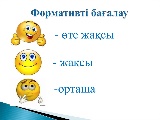 Формативті бағалай 10 баллСаралау – Сіз қосымша көмек көрсетуді қалай жоспарлайсыз?Сіз қабілеті жоғары оқушыларға тапсырманы күрделендіруді қалай жоспарлайсыз?Бағалау- оқушылардың үйренгенін тексеруді қалай жоспарлайсыз?Бағалау- оқушылардың үйренгенін тексеруді қалай жоспарлайсыз?Пәнаралық байланыс Қауіпсіздік және еңбекті қорғауережелеріАКТ-мен байланысҚұндылықтардағы байланысҚосымша тапсырмалар беру арқылы пәнге деген қызығушылығын арттыруСабақ аяғында талқылау сұрақтарын беруСабақ аяғында талқылау сұрақтарын беруРефлексия Сабақ/ оқу мақсаттары шынайы ма?Бүгін оқушылар не білді?Сыныптағы ахуал қандай болды? Мен жоспарлаған саралау шаралары тиімді болды ма? Мен берілген уақытІшінде үлгердім бе? Мен өз жоспарыма  қандай түзетулер енгіздім және неліктен?Рефлексия Сабақ/ оқу мақсаттары шынайы ма?Бүгін оқушылар не білді?Сыныптағы ахуал қандай болды? Мен жоспарлаған саралау шаралары тиімді болды ма? Мен берілген уақытІшінде үлгердім бе? Мен өз жоспарыма  қандай түзетулер енгіздім және неліктен?Төмендегі бос ұяшыққа сабақ туралы өз пікіріңізді жазыңыз. Сол ұяшықтағы  Сіздің сабағыңыздың тақырыбына сәйкес келетін сұрақтарға жауап беріңіз. Төмендегі бос ұяшыққа сабақ туралы өз пікіріңізді жазыңыз. Сол ұяшықтағы  Сіздің сабағыңыздың тақырыбына сәйкес келетін сұрақтарға жауап беріңіз. Рефлексия Сабақ/ оқу мақсаттары шынайы ма?Бүгін оқушылар не білді?Сыныптағы ахуал қандай болды? Мен жоспарлаған саралау шаралары тиімді болды ма? Мен берілген уақытІшінде үлгердім бе? Мен өз жоспарыма  қандай түзетулер енгіздім және неліктен?Рефлексия Сабақ/ оқу мақсаттары шынайы ма?Бүгін оқушылар не білді?Сыныптағы ахуал қандай болды? Мен жоспарлаған саралау шаралары тиімді болды ма? Мен берілген уақытІшінде үлгердім бе? Мен өз жоспарыма  қандай түзетулер енгіздім және неліктен?Қорытынды бағамдауҚандай екі нәрсе табысты болды (оқытуды да, оқуды да ескеріңіз?)1:2:Қандай екі нәрсе сабақтағыжақсарта алды ( оқытуды да, оқуды да ескеріңіз?) 1:2:Сабақ барысында мен сынып немесе жекелеген оқушылар туралы менің келесі сабағымды жетілдіруге көмектесетін не білдім?Қорытынды бағамдауҚандай екі нәрсе табысты болды (оқытуды да, оқуды да ескеріңіз?)1:2:Қандай екі нәрсе сабақтағыжақсарта алды ( оқытуды да, оқуды да ескеріңіз?) 1:2:Сабақ барысында мен сынып немесе жекелеген оқушылар туралы менің келесі сабағымды жетілдіруге көмектесетін не білдім?Қорытынды бағамдауҚандай екі нәрсе табысты болды (оқытуды да, оқуды да ескеріңіз?)1:2:Қандай екі нәрсе сабақтағыжақсарта алды ( оқытуды да, оқуды да ескеріңіз?) 1:2:Сабақ барысында мен сынып немесе жекелеген оқушылар туралы менің келесі сабағымды жетілдіруге көмектесетін не білдім?Қорытынды бағамдауҚандай екі нәрсе табысты болды (оқытуды да, оқуды да ескеріңіз?)1:2:Қандай екі нәрсе сабақтағыжақсарта алды ( оқытуды да, оқуды да ескеріңіз?) 1:2:Сабақ барысында мен сынып немесе жекелеген оқушылар туралы менің келесі сабағымды жетілдіруге көмектесетін не білдім?